Загадки про весну для детей 5-6 лет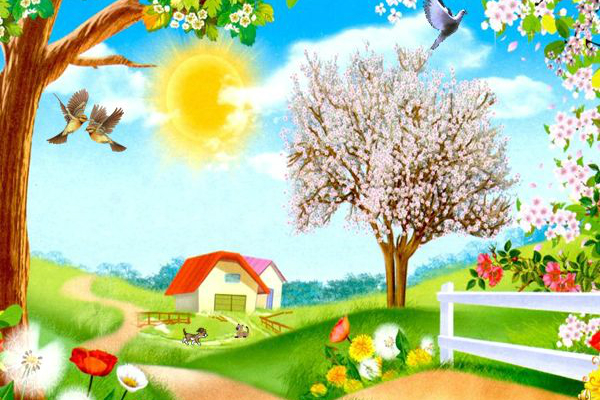 Весенние загадки с ответами в рифму помогут быстро развеять скуку и зарядиться хорошим настроением. Загадки про  весну для детей закрепят представление об основных признаках этого времени года. 
 Ручейки бегут быстрее,Светит солнышко теплее.Воробей погоде рад –Заглянул к нам месяц ...
 (Март)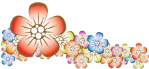 Под окном чечётку бьётБойкая капель.Значит, в гости к нам опятьЗаглянул...
 (Апрель)
 Зеленеет даль полей,Запевает соловей,В белый цвет оделся сад,Пчёлы первые летят,Гром грохочет. Угадай,Что за месяц это? ...
 (Май)
 Сад примерил белый цвет,Соловей поет сонет,В зелень наш оделся край –Нас теплом встречает...
 (Май)


 Рыхлый снег на солнце тает,Ветерок в ветвях играет,Звонче птичьи голоса Значит, к нам пришла...
 (Весна)Бегу я как по лесенке, По камушкам звеня.Издалека по песенкеУзнаете меня.
 (Ручей)

Появился из-под снега,Увидал кусочек неба.Самый первый самый нежный,Чистый маленький …
 (Подснежник)

 
 Я раскрываю почки,В зелёные листочки.Деревья одеваю, посевы поливаю,Движения полна, зовут меня...
 (Весна)

Сиренью пахнет, небо ясно,Трава нежна и зелена.И в сарафане ярко-красномШагает по земле…
 (Весна)

Она приходит с ласкоюИ со своею сказкою.Волшебной палочкой взмахнёт,В лесу подснежник расцветёт.
 (Весна)

Жёлтые, пушистыеШарики душистые.Их укроет от морозаВ своих веточках…
 (Мимоза)

На зелёной хрупкой ножкеВырос шарик у дорожки.Ветерочек прошуршалИ развеял этот шар.
 (Одуванчик)В самый разгарВесенней порыКапает сокС белоснежной коры.
 (Береза)

 Здесь на ветке чей-то домНи дверей в нем, ни окон,Но птенцам там жить тепло.Дом такой зовут ...
 (Гнездо)

Он — Цветочный принц-поэт,В шляпу жёлтую одет.Про весну сонет на бисПрочитает нам…
 (Нарцисс)Кто без нот и без свирелиЛучше всех выводит трели,Голосистей и нежней?Кто же это?
 (Соловей)

Желтый он будет, пока молодойА постареет - и станет седой!
 (Одуванчик)
 В теплый день из-подо льдаМчится талая вода.И шумит всех птиц звончейЭтот озорной...
(Ручей)
Читайте также: 
 Загадки про весну для детей 2-4 летЗагадки про весну для детей 7-8 летЗагадки про весну для детей 9-10 лет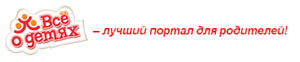 